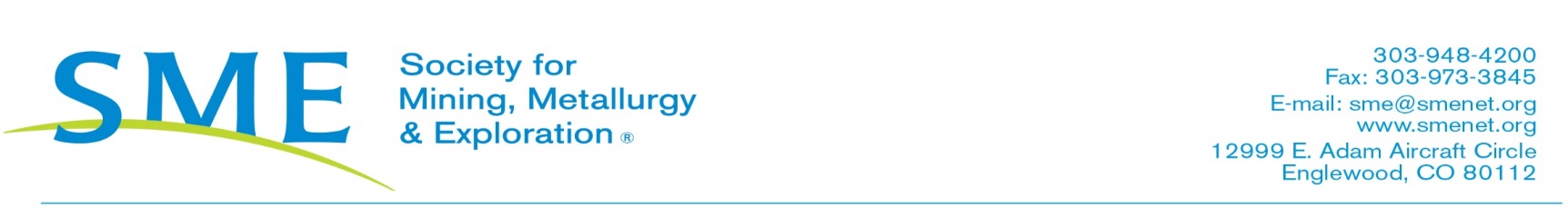 SME Board of Directors Internship ProgramApplication FormGeneral InformationName:Title/Position:Company:Address:City, State/Province:Country:Zip / Postal Code:Email:Office Phone:Mobil Phone:Age (Applicants must be 40 or under on June 2, 2020):Current SME Member: YES/NO:SME Membership Number:SME Division:Leadership Qualifications To be considered for the SME Board of Directors Internship Program, you must be a current member of SME and have demonstrated leadership qualities. From the categories below (A-J), fill out all categories that apply in your personal experience. List all relevant experience in each category and repeat answer labels as needed i.e. if you have four relevant Local Volunteer Experiences, expand the response list to include items 3 and 4. While you do not need a response for every item, applicants with higher qualifications will have higher chance of being selected. Listing your qualifications in at least five of the categories below is recommended.A. Local Volunteer ExperienceHave you held a leadership position at the SME Local Section level or other equivalent positions in local professional societies, communities, or organizations?Position:Name of Organization:Dates of Service:Position:Name of Organization:Dates of ServiceB. Global/National Volunteer ExperienceHave you served on an SME Committee (Headquarters) or other equivalent positions in national/global professional societies, communities, or organizations?Committee:Position:Name of Organization:Term of Service:Committee:Position:Name of Organization:Term of Service:C. Presentation ExperienceHave you made an oral presentation at a recognized mining, metallurgy and minerals meeting? Please list relevant presentations and plan to upload your best presentation (Power Point, handouts, paper) for review in PDF format.Presentation Title:Meeting Name and Location:Year Presented:Presentation Title:Meeting Name and Location:Year Presented:D. Publishing ExperienceHave you published a technical article/s in a leading mining, metallurgy and minerals publication? Please list articles and plan to upload your most recent article in PDF format.Article Title:Name of Publication:Year Published:Link to publication if available:Article Title:Name of Publication:Year Published:Link to publication if available:E. Community ServiceHave you held a leadership role in your community (i.e., homeowners’ associations, youth sport organizations, city government, campus, NGOs, etc.)?Activity:Responsibilities:Organization:Date of Involvement:Activity:ResponsibilitiesOrganization:Date of Involvement:F. Project Management ExperienceHave you managed a specific project or team in the mining, metallurgy, minerals or underground construction industries?Company NameProject Short DescriptionCompany NameProject Short DescriptionG. Supervisory Management ExperienceHave you held a management position where you supervised people in the mining, metallurgy, minerals or underground construction industries?Position Title:Number of Personnel Managed:Company:Position Title:Number of Personnel Managed:Company:H. Leadership TrainingHave you participated in a corporate leadership program or other management/leadership training?Type of ProgramCompany NameType of ProgramCompany NameI. Recognition and AwardsHave you received recognition and/or an award(s) from a Division or Local Section within SME, or other professional societies, communities, or organizations?Recognition/Award:OrganizationYear of AwardRecognition/Award:OrganizationYear of AwardJ. Other activities demonstrating leadership ability not specified above. List all.BioPlease provide a brief bio (100–150 words).Other Required MaterialsTwo Letters of EndorsementTwo letters of endorsement must be uploaded. The letters should come from the following and include:1. Your supervisor (direct or higher level) at your job.Endorser's NameJob TitleCompany:Phone:Email:Statement of endorsement2. An SME MemberEndorser's NameSME Member NumberJob Title:Company:Phone:Email:Statement of endorsementEssayPick three relevant issues that face the Society and/or mining, metallurgical, exploration and underground construction industries and discuss possible solutions. Essay should not exceed 500 words.